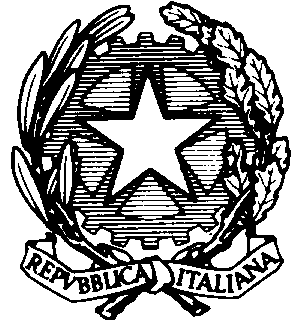 MINISTERO DELL’ISTRUZIONE DELL’UNIVERSITA’ E DELLA RICERCAUFFICIO SCOLASTICO REGIONALE PER IL LAZIOISTITUTO COMPRENSIVO STATALE  “G. NICOLINI” DI CAPRANICA con  plessi di VEJANOVia Madre Teresa di Calcutta  snc  076 .669085  - 0761 678658 –vtic82500a@istruzione.it -  vtic82500a@pec.istruzione.itCM: VTIC82500A - CF: 80018870560 - sito: www.icnicolinicapranica.gov.itData…………………………FIRMA DEL DOCENTE……………………………………………………MINISTERO DELL’ISTRUZIONE DELL’UNIVERSITA’ E DELLA RICERCAUFFICIO SCOLASTICO REGIONALE PER IL LAZIOISTITUTO COMPRENSIVO STATALE  “G. NICOLINI” DI CAPRANICA con  plessi di VEJANOVia Madre Teresa di Calcutta  snc  076 .669085  - 0761 678658 –vtic82500a@istruzione.it -  vtic82500a@pec.istruzione.itCM: VTIC82500A - CF: 80018870560 - sito: www.icnicolinicapranica.gov.itData…………………………FIRMA DEL DSGA……………………………………………………MINISTERO DELL’ISTRUZIONE DELL’UNIVERSITA’ E DELLA RICERCAUFFICIO SCOLASTICO REGIONALE PER IL LAZIOISTITUTO COMPRENSIVO STATALE  “G. NICOLINI” DI CAPRANICA con  plessi di VEJANOVia Madre Teresa di Calcutta  snc  076 .669085  - 0761 678658 –vtic82500a@istruzione.it -  vtic82500a@pec.istruzione.itCM: VTIC82500A - CF: 80018870560 - sito: www.icnicolinicapranica.gov.itSCHEDA 11			SCHEDA RIEPILOGATIVA DELL’EVACUAZIONE                   (A cura del Responsabile del punto di raccolta)Il Responsabile del Punto di Raccolta………………………………………………………….EDIFICIOPUNTO DI RACCOLTAPIANOLOCALECLASSEALLIEVI  presentin°ALLIEVI  presentin°Riportare in tempo reale le variazioni intervenuteRiportare in tempo reale le variazioni intervenuteRiportare in tempo reale le variazioni intervenuteRiportare in tempo reale le variazioni intervenuteRiportare in tempo reale le variazioni intervenuteRiportare in tempo reale le variazioni intervenuteRiportare in tempo reale le variazioni intervenuteRiportare in tempo reale le variazioni intervenuteRiportare in tempo reale le variazioni intervenuteRiportare in tempo reale le variazioni intervenuteRiportare in tempo reale le variazioni intervenuteRiportare in tempo reale le variazioni intervenuteEVACUATIN°DISPERSiN°FERITiN°EDIFICIOPUNTO DI RACCOLTAPIANOLOCALEpersonale presenten°personale presenten°Riportare in tempo reale le variazioni intervenuteRiportare in tempo reale le variazioni intervenuteRiportare in tempo reale le variazioni intervenuteRiportare in tempo reale le variazioni intervenuteRiportare in tempo reale le variazioni intervenuteRiportare in tempo reale le variazioni intervenuteRiportare in tempo reale le variazioni intervenuteRiportare in tempo reale le variazioni intervenuteRiportare in tempo reale le variazioni intervenuteRiportare in tempo reale le variazioni intervenuteRiportare in tempo reale le variazioni intervenuteRiportare in tempo reale le variazioni intervenuteEVACUATIN°DISPERSiN°FERITiN°Pianoclasse LOCALEAlunnipresentievacuatiferitidispersiPianoclasse LOCALEAlunnipresentievacuatiferitidispersiPianoclasse LOCALEAlunnipresentievacuatiferitidispersiPianoclasse LOCALEAlunnipresentievacuatiferitidispersiPianoclasse LOCALEAlunnipresentievacuatiferitidispersiPianoclasse LOCALEAlunnipresentievacuatiferitidispersiPianoclasse LOCALEAlunnipresentievacuatiferitidispersiPianoclasse LOCALEAlunnipresentievacuatiferitidispersi